                                                    ΔΙΑΓΩΝΙΣΜΑ  ΣΤΗ  ΓΕΩΓΡΑΦΙΑ  Β  ΓΥΜΝΑΣΙΟΥ  ΟΝΟΜΑΤΕΠΩΝΥΜΟ:                                                                                             ΚΩΔΙΚΟΣ  ΑΣΚΗΣΗΣ:  004       ΓΥΜΝΑΣΙΟ:                                                  ΤΑΞΗ / ΤΜΗΜΑ:                              ΗΜΕΡΟΜΗΝΙΑΦΩΤΟΚΟΥΙΖ 1:Ερώτηση: Αντιστοιχίστε τα ποτάμια της Ευρώπης με το σωστό γράμμα (Α,Β,Γ,Δ,Ε).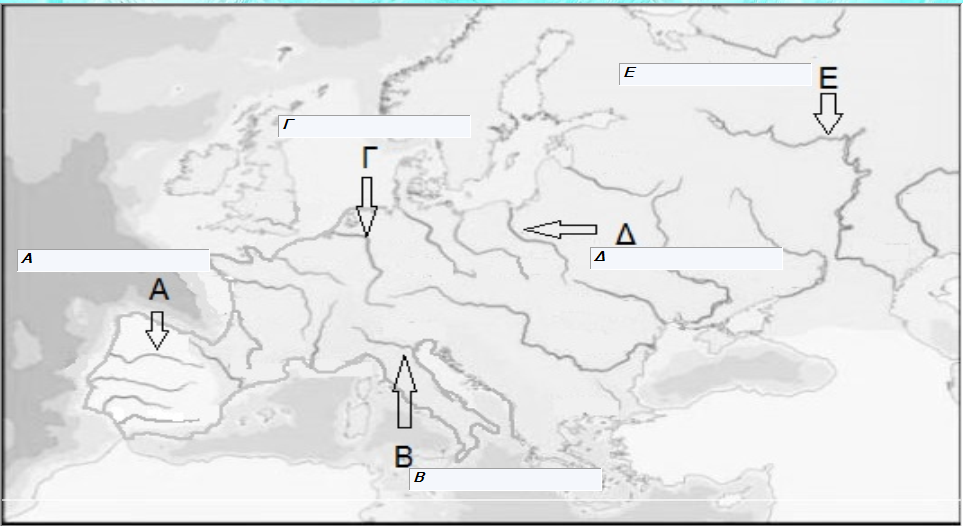 ΦΩΤΟΚΟΥΖ 2:Ερώτηση: Αντιστοιχίστε τα παρακάτω κράτη με τα σωστά γράματα (Α,Β,Γ,Δ,Ε).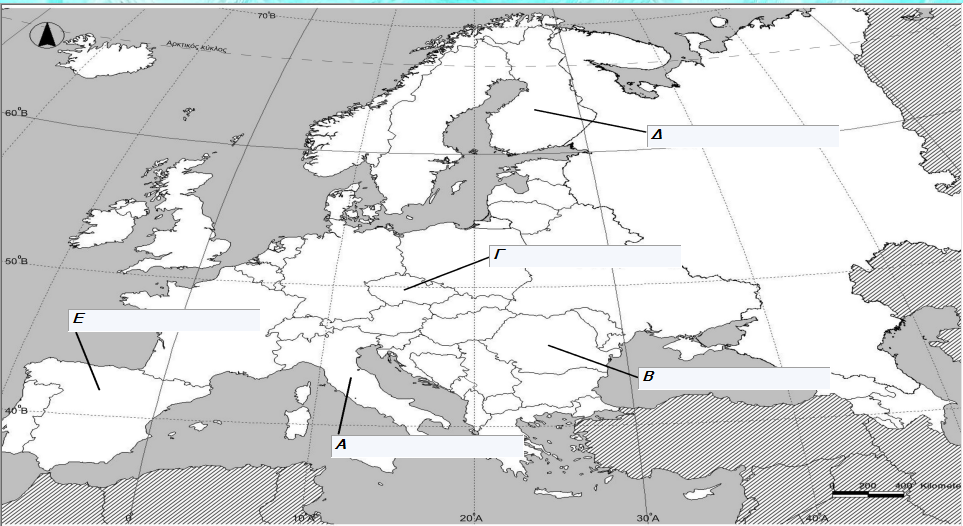 ΕΡΩΤΗΣΗ ΣΩΣΤΟΥ-ΛΑΘΟΥΣ:1:  Στην τάιγκα κυριαρχούν τα φυλλοβόλα δένδρα.2:  Η τούντρα συναντάται σε περιοχές κοντά στον πολικό κύκλο.3:  Τα δάση στην Ευρώπη καλύπτουν το 20% περίπου της έκτασής της.4:  Σήμερα  στην Ευρώπη  όλα τα δάση που υπάρχουν αποτελούνται από νεαρά δέντρα ηλικίας 50-60 ετών. 5:  Σήμερα δεν έχει μείνει κανένα σχεδόν δάσος στην Ευρώπη που να επιβιώνει από τη μεσαιωνική εποχή.ΕΡΩΤΗΣΗ ΑΝΤΙΣΤΟΙΧΙΣΗΣ:                                                                                                                                         ΚΩΔΙΚΟΣ  ΑΣΚΗΣΗΣ:  004          ΕΡΩΤΗΣΗ ΠΟΛΛΑΠΛΗΣ ΕΠΙΛΟΓΗΣ:ΕΡΩΤΗΣΗ 1: Το Ευρωπαϊκό Κοινοβούλιο, από το 2009 αποτελείται από A: 151 ευρωβουλευτέςB: 351 ευρωβουλευτέςΓ: 451 ευρωβουλευτέςΔ: 751 ευρωβουλευτέςE: 951 ευρωβουλευτέςΕΡΩΤΗΣΗ 2:  Στην ολλανδική πόλη Μάαστριχτ υπογράφηκε η ομώνυμη συνθήκη με την οποία η Ε.Ο.Κ. μετονομάστηκε σε Ευρωπαϊκή Ένωση (Ε.Ε.)A:  Στις 7 Φεβρουαρίου 1952B:  Στις 7 Φεβρουαρίου 1962Γ:  Στις 7 Φεβρουαρίου 1972Δ:  Στις 7 Φεβρουαρίου 1982E:  Στις 7 Φεβρουαρίου 1992ΕΡΩΤΗΣΗ 3: Έξι κράτη, η Γαλλία, η τότε Δυτική Γερμανία, η Ιταλία, το Βέλγιο, η Ολλανδία και το Λουξεμβούργο, υπέγραψαν τη συνθήκη δημιουργίας της Ευρωπαϊκής Οικονομικής Κοινότητας (Ε.Ο.Κ.). A: Στις 25 Μαρτίου 1947 B: Στις 25 Μαρτίου 1957 Γ: Στις 25 Μαρτίου 1967 Δ: Στις 25 Μαρτίου 1977 E: Στις 25 Μαρτίου 1987 ΕΡΩΤΗΣΗ 4:  Στην Ε.Ε. εντάχθηκε και η ΚύπροςΑ: Το 2004Β: Το 2005Γ: Το 2006Δ: Το 2007E: Το 2008ΕΡΩΤΗΣΗ 5:  Η  Ελλάδα εντάχθηκε στην Ευρωπαϊκή Κοινότητα, από την 1η Ιανουαρίου 1981Α: ως έκτο μέλος.Β: ως όγδοο μέλος.Γ: ως δέκατο μέλος.Δ: ως δέκατο τρίτο μέλος.Ε: ως δέκατο πέμπτο μέλος.ΑΣΚΗΣΗ ΣΥΜΠΛΗΡΩΣΗΣ ΤΟΥ ΚΕΝΟΥ:ΕΡΩΤΗΣΗ 1:  ................................................... είναι το ανώτατο όργανο της Ευρωπαϊκής Ένωσης.A: Το Ευρωπαϊκό ΔηκαστήριοB:  Η Ευρωπαϊκή ΕπιτροπήΓ: Το Ευρωπαϊκό ΣυμβούλιοΔ:  Το Συμβούλιο της Ευρωπαϊκής Ένωσης E:  Το Ελεγκτικό ΣυνέδριοΕΡΩΤΗΣΗ 2:  ..............................................................θεωρείται το κατ' εξοχήν υπερεθνικό θεσμικό όργανο, ενσαρκώνει το κοινοτικό συμφέρον και επομένως τα μέλη  πρέπει να είναι πλήρως ανεξάρτητα από τις κυβερνήσεις των χωρών τους.A: Το Ευρωπαϊκό ΔηκαστήριοB:  Η Ευρωπαϊκή ΕπιτροπήΓ: Το Ευρωπαϊκό ΣυμβούλιοΔ: Το Συμβούλιο της Ευρωπαϊκής Ένωσης E:  Το Ελεγκτικό ΣυνέδριοΕΡΩΤΗΣΗ 3:  Στο Ευρωπαϊκό Κοινοβούλιο από το 2009  ............................  ευρωβουλευτές αντιπροσωπεύουν τη χώρα μας.A:  18B:  22Γ:  31Δ:  42E:  50ΕΡΩΤΗΣΗ 4: ........................................................ ως θεματοφύλακας των συνθηκών και εκτελεστικό όργανο της Ένωσης, φροντίζει για την εφαρμογή των νόμων και των πολιτικών αποφάσεων.A:  Το Ελεγκτικό ΣυνέδριοB: Το Ευρωπαϊκό ΔηκαστήριοΓ: Το Συμβούλιο της Ευρωπαϊκής Ένωσης Δ: Η Ευρωπαϊκή Κεντρική ΤράπεζαE:  Η Ευρωπαϊκή ΕπιτροπήΕΡΩΤΗΣΗ 5:  Η Ελλάδα είναι ένα από τα 12 κράτη-μέλη που υπέγραψαν τη Συνθήκη ..................................................  για τη δημιουργία της Ευρωπαϊκής Ένωσης.Α: του ΛονδίνουΒ: των ΠαρισίωνΓ: του ΣτρασβούργουΔ: του ΜάαστριχτΕ: της Ρώμης.                                ΠΡΟΤΑΣΗ  ΓΡΑΜΜΑ1:ΡΗΝΟΣ Α       ? 2:ΒΟΛΓΑΣ B       ? 3:ΒΙΣΤΟΥΛΑΣ Γ       ? 4:ΝΤΟΥΕΡΟ Δ      ? 5:ΠΑΔΟΣ E       ?                                 ΠΡΟΤΑΣΗ  ΓΡΑΜΜΑ1:ΡΟΥΜΑΝΙΑ Α       ?  2:ΙΣΠΑΝΙΑ B       ? 3:ΦΙΝΛΑΝΔΙΑ Γ       ? 4:ΙΤΑΛΙΑ Δ      ? 5:ΤΣΕΧΙΑ E       ?         ΣΤΗΛΗ I               ΣΤΗΛΗ II1:Ανατολική ΕυρώπηA:Ποτάμια αξιόλογου μήκους, αλλά με λιγοστά νερά.2:Κεντρική Ευρώπη B:Ποτάμια μικρού μήκους, με σημαντική ποσότητα νερού και πολύ ορμητικά.3:Δυτική ΕυρώπηΓ:Ποτάμια πολύ μεγάλου μήκους, με μεγάλη ποσότητα νερού και ήρεμα.4:Ιβηρική ΧερσόνησοςΔ:Ποτάμια μεγάλου μήκους, με μέτρια ποσότητα νερού (εκτός από τον Δούναβη που έχει μεγάλη παροχή νερού).5:Σκανδιναβική ΧερσόνησοςE:Ποτάμια μικρού μήκους, με μέτρια ποσότητα νερού.